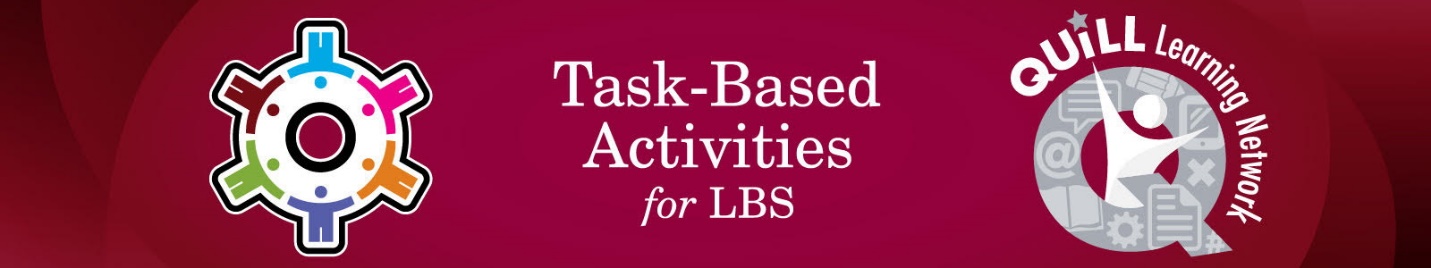 Task Title: Speaking up at WorkOALCF Cover Sheet – Practitioner CopyLearner Name:Date Started (m/d/yyyy):Date Completed (m/d/yyyy):Successful Completion:  Yes  	No  Task Description: Workers sometimes find themselves in work situations where they have to speak up for themselves. In this task, the learner will read and reflect upon a fictional work scenario.Competency: A: Find and Use Information, B: Communicate Ideas and InformationTask Groups: A1: Read continuous text, B2: Write continuous textLevel Indicators:A1.2: Read texts to locate and connect ideas and informationB2.2: Write texts to explain and describe information and ideas Performance Descriptors: See chart on the last pageMaterials Required:Pen/pencil and paper (or computer if typing the answers)‘Taking Credit for Someone Else’s Work’ case scenarioInstructor preparation: Provide the learner with the ‘Taking Credit for Someone Else’s Work’ case scenario. Provide writing instruments or a computer for completing the tasks.To change this task into “Interact with Others” B1.2, you can have them discuss the answers in a group or with an instructor.  This can be done instead of writing the answers or as an extra after working independently.  The tasks can then lead to the learner being given a chance to revise their answers from thoughts within the discussions.  The discussions and potentially the re-writes would also represent “F. Engage with Others”Taking Credit For Someone Else’s WorkCase ScenarioCameron has just started a new job at a manufacturing plant that assembles car parts. He has completed the training and has been placed on an assembly line with four other men. One day the foreman has a team meeting to discuss how the assembly line can work better together.The foreman asks Cameron and his co-workers to come up with ideas and present them at the next meeting. Cameron has noticed that when breaks are staggered it wastes a lot of time because the line is slowed down four different times. He thinks it would be more efficient if everyone took a 15-minute break at the same time. He feels shy and intimated to bring this up because he is new on the job. He doesn’t want to seem like a know-it-all so he keeps the idea to himself.The next day, when the first person takes their break, Cameron casually mentions to Roger, one of the other men on the line, that it might be better if everyone took their breaks at the same time. Roger replies, “This is the way it has always been done.”At the next meeting with the foreman, Roger makes the suggestion that Cameron mentioned to him. For the next week, the group tries taking their break all at the same time, and sure enough productivity increases. The foreman thanks Roger at the next team meeting and he is rewarded with a gift certificate to a local restaurant for coming up with an innovative idea.Learner InformationWorkers sometimes find themselves in work situations where they have to speak up for themselves. Read the ‘Taking Credit for Someone Else’s Work’ case study and complete the tasks.Work SheetTask 1: How should Cameron approach this situation with the foreman?Answer:Task 2: What should Cameron say to Roger?Answer:Task 3: What, if any, blame should Cameron personally take for what happened?Answer:Task 4: Describe a time when something like this has happened to you or to someone you know. What was the outcome?Answer:Performance Descriptors 1Performance Descriptors 2This task: Was successfully completed        Needs to be tried again  Learner Comments:Instructor (print):					Learner (print):Goal Path:Employment  √ApprenticeshipSecondary SchoolPost SecondaryIndependenceLevelsPerformance DescriptorsNeeds WorkCompletes task with support from practitionerCompletes task independentlyA1.2Scans text to locate informationA1.2Locates multiple pieces of information in simple textsA1.2Makes low-level inferencesA1.2Makes connections between sentences and between paragraphs in a single textA1.2Follows the main events of descriptive, narrative, and informational textsA1.2Obtains information from detailed readingB2.2Writes texts to explain and describeB2.2Conveys intended meaning on familiar topics for a limited range of purposes and audiencesB2.2Uses limited range of vocabulary and punctuation appropriate to the task